                                                                                                                                                                           Приложение № 6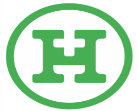 к договору на оказание  платных медицинских услуг№ _____________ от __________ г. СОГЛАШЕНИЕ о расторжении договора на  оказание платных медицинских услугг. Стерлитамак	                      «__»  _______2023 г.Общество с ограниченной ответственностью «_______________», расположенное по адресу: _________________________________, действующее на основании Устава, ОГРН ________________,  ИНН _______________, лицензии на осуществление медицинской деятельности, № _______________________ дата предоставления лицензии ________________ г. на срок бессрочно, в лице врача – специалиста  либо медицинского работника, оказывающего медицинские услуги в соответствии с приказом № 7 от 01.03.2021г.,  именуемое далее Исполнитель, с одной стороны, и гр. _______________,  адрес проживания ____________________________________________, именуемый далее Потребитель, с другой стороны,     именуемые далее Стороны,  заключили настоящее Соглашение о нижеследующем.1. Расторгнуть договор на оказание платных медицинских услуг  №   ______________  от _____________  г. 2. Причина расторжения настоящего договора - по инициативе Потребителя.  3. Финансовых, имущественных и иных претензий Стороны друг к другу не имеют.4. С момента подписания настоящего Соглашения все обязательства Сторон по договору, а также право требования по настоящему договору -  прекращаются.5. Соглашение составлено в 2-х экземплярах, имеющих одинаковую юридическую силу, один из которых находится у Исполнителя, второй - у Потребителя. В случае, если договор заключается Исполнителем, Потребителем и Заказчиком, Соглашение составляется в 3-х экземплярах.6. Возврат денежных средств по договору на оказание платных медицинских услуг осуществляется на основании письменного заявления Потребителя, заполненного по форме, указанной  в Приложении № 6.1.7.  Получение денежных средств, оплаченных наличными, подтверждается оформлением Потребителем Расписки (Приложение № 6.2). 7. Адреса и реквизиты СторонИсполнитель: __________________________Адрес: ______________________Тел/факс: _________________________ИНН/КПП _______________/_______________р/с ______________ в __________________  к/с 3________________ БИК _____________Должность врача-специалиста либо медицинского работникаВрач – акушер-гинеколог 		_______________________________________		               ФИО  /                         ПодписьПотребитель (Заказчик)ФИО: _______________________Адрес: ___________________________,Подпись ____________________________